MATEMÁTICAPREENCHA AS PEÇAS DO DOMINÓ QUE ESTÃO EM BRANCO COM OS VALORES CORRETOS.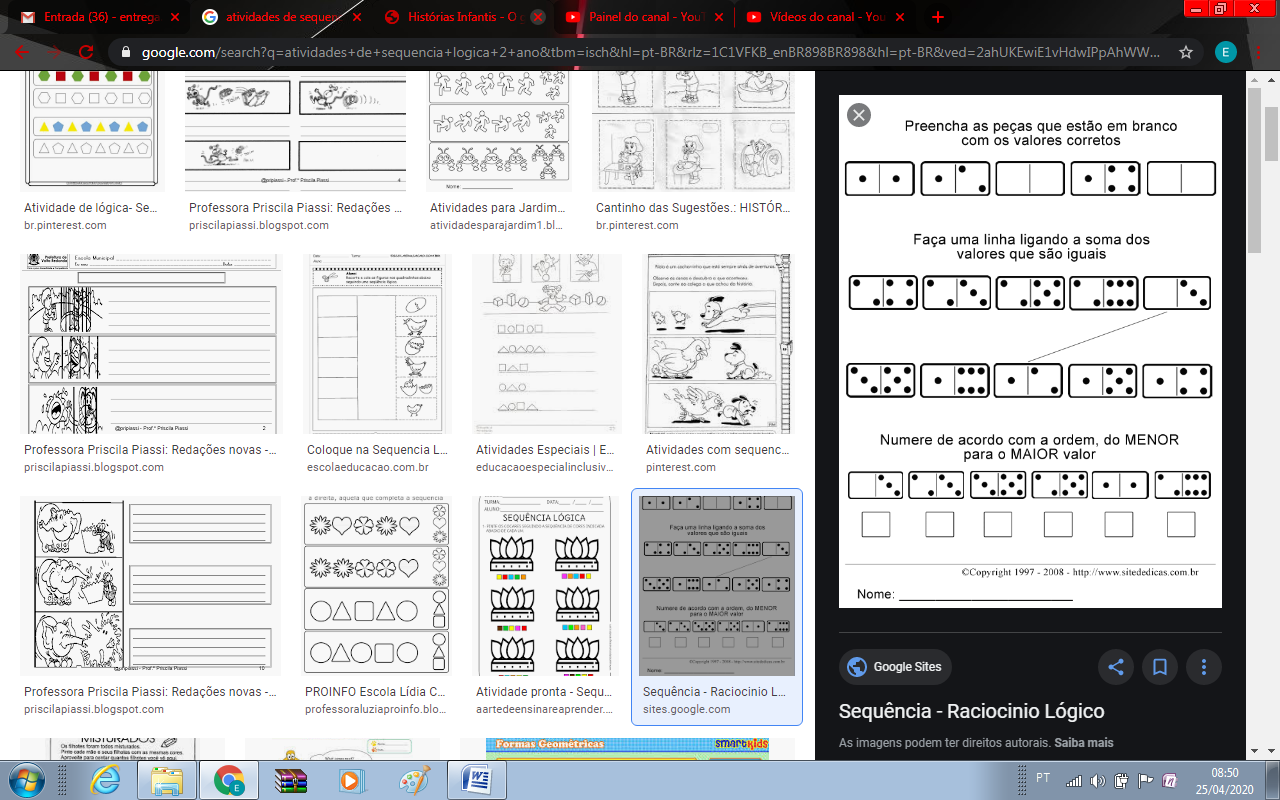 FAÇA A SOMA DOS VALORES DE CADA PEÇA DO DOMINÓ E ESCREVA A QUANTIDADE ABAIXO.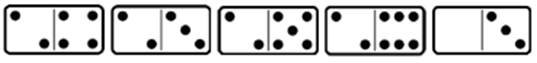 COLOQUE A SOMA DA QUANTIDADE DAS PEÇAS DO DOMIÓ NÚMERANDO EM ORDEM DO MENOR PARA O MAIOR VALOR.